Об отмене приказа Министерства финансов Российской Федерации                от 23 марта 2020 г. № 44н «Об утверждении Порядка раскрытия оператором лотереи организатору лотереи информации о лицах, которые могут оказывать существенное (прямое или косвенное) влияние на проведение лотереи, а также уведомления организатора лотереи в случае изменения состава учредителей (участников) или руководителя»В связи с вступлением в силу Федерального закона от 20 июля 2020 г.      № 242-ФЗ «О внесении изменений в статью 13.1 Федерального закона «О лотереях» и статью 6 Федерального закона «О государственном регулировании деятельности по организации и проведению азартных игр и о внесении изменений в некоторые законодательные акты Российской Федерации» (Собрание законодательства Российской Федерации, 2020, № 30, ст. 4768) п р и к а з ы в а ю: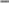 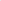 отменить приказ Минфина России от 23 марта 2020 г. № 44н «Об утверждении Порядка раскрытия оператором лотереи организатору лотереи информации о лицах, которые могут оказывать существенное (прямое или косвенное) влияние на проведение лотереи, а также уведомления организатора лотереи в случае изменения состава учредителей (участников) или руководителя» (зарегистрирован Министерством юстиции Российской Федерации 14 августа 2020 г., регистрационный № 59279).Министр      А.Г. Силуанов